EDUCATION IMPROVEMENT GRANT 2019-20SCHOOLVictoria CP SchoolSIGNATURE OF HEADTEACHER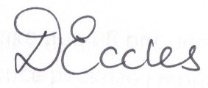 DATE8/11/19School allocation of Education Improvement Grant £EIG – Foundation Phase (notional)125,854EIG – Other (notional) staffing20,399EIG – Total146,253School use of the Education Improvement Grant:to work towards the Foundation Phase ratiosimproving teaching & learningaddressing learners’ barriers to learning and improving inclusionimproving the leadership of educational settingsimproving the provision for learners and the engagement of learnersimproved outcomes in literacyimproved outcomes in numeracyreducing the impact of deprivation on educational outcomesimproving outcomes for pupils in receipt of FSM & to narrow the gap between nFSM & eFSM pupilsexcellent professional workforcean engaging curriculumqualifications which are nationally and internationally respectedleaders working together in a self-improving systemTotal Grant allocated146,253